INSTRUCCIONESRealiza las siguientes actividades con la ayuda de un adulto.Registra en la parte superior derecha de tu cuaderno azul, la fecha en la que realizas esta actividad.Luego registra el objetivo de aprendizaje:“aplicar el conteo y la escritura de los números del 1 hasta el 10”.En la primera página de esta guía encontraras la explicación del contenido, para luego aplicarlo en las páginas posteriores.Cuando finalices, debes pegar está guía en tu cuaderno azul, hoja por hoja.Actividad N° 1:Materiales:10 hojas de oficio.Plumón.Recortes de cosas u objetos. .TijerasPegamento.Lápiz grafito.Lápices de coloresInstrucciones:Divide una hoja de oficio en tres partes.En la parte del centro escribe el número 1.En la parte derecha de la hoja representa la cantidad del número 1 pegando recortes.En la parte izquierda de la hoja representa el número 1 dibujando y pintando cuadros.Repite los pasos 1, 2, 3, y 4 con los números del 2 al 10.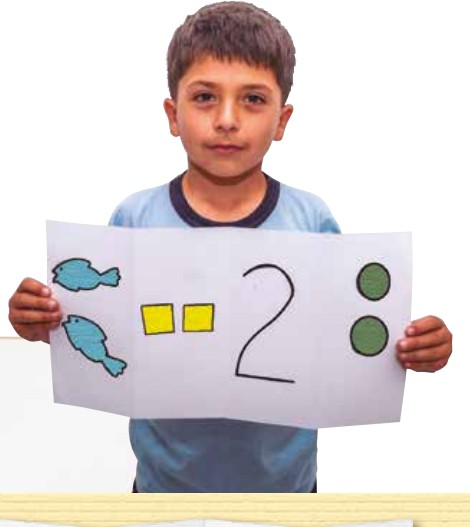 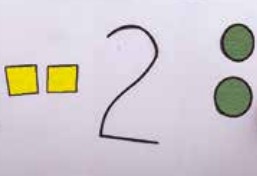 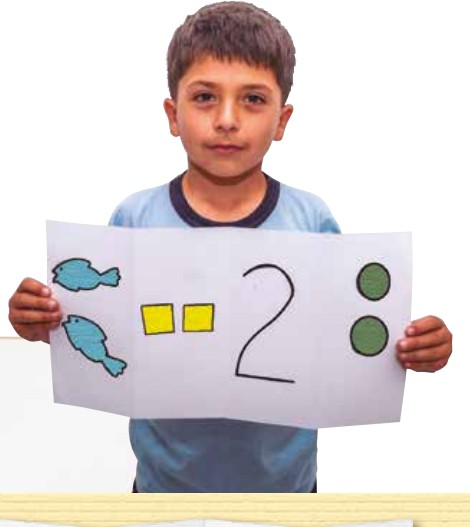 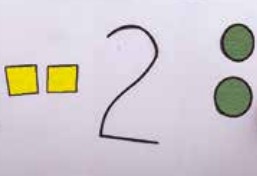 Actividad N° 2: Una vez finalizadas las tarjetas úsalas para contar comenzando desde los siguientes números: 1, 5, 2, 4, y 6.Actividad N° 3: cuenta los perros que están en la primera fila. Luego en las secuencias 1, 2, 3, 4, 5, 6, 7 y 8 cuenta y completa los números que faltan.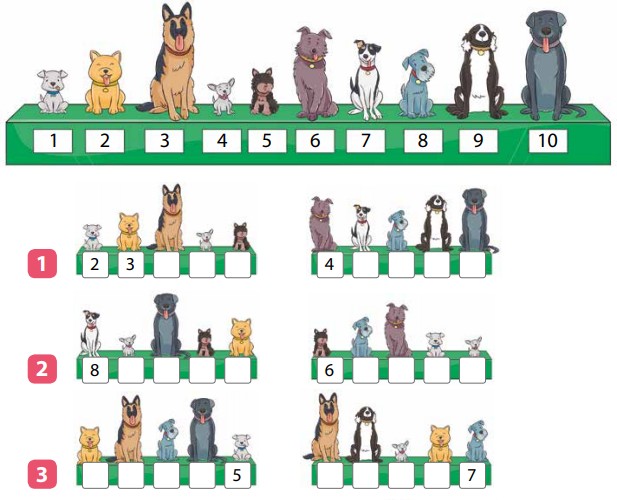 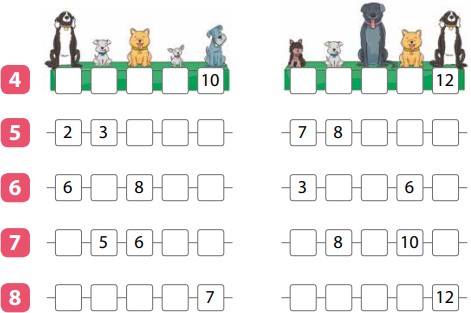 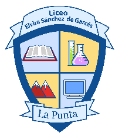 PROFESORACarolina Flores Pinto Guía de matemática Números del 6 al 10Guía de matemática Números del 6 al 10Guía de matemática Números del 6 al 10PROFESORACarolina Flores Pinto Nombre alumno(a)Fecha:PROFESORACarolina Flores Pinto Unidad: 1Habilidades: Objetivo de aprendizaje: 1-3Escribir- contar-representar- asociarObjetivo de aprendizaje: 1-3Escribir- contar-representar- asociarCorreo Electrónico:c.info.flores@gmail.comCorreo Electrónico:c.info.flores@gmail.comCorreo Electrónico:c.info.flores@gmail.comCorreo Electrónico:c.info.flores@gmail.com